Spracované podľa Denníka orlice Aničky (https://energiaprekrajinu.seas.sk/blog/dennik-orlice-anicky/289) 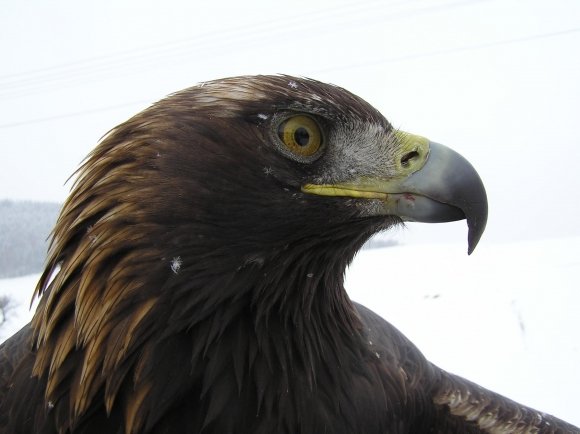 1)  www.webnoviny.sk/orlica-anicka-preletela-cez-suez-uz-si-uziva-teplo-v-afrike/ 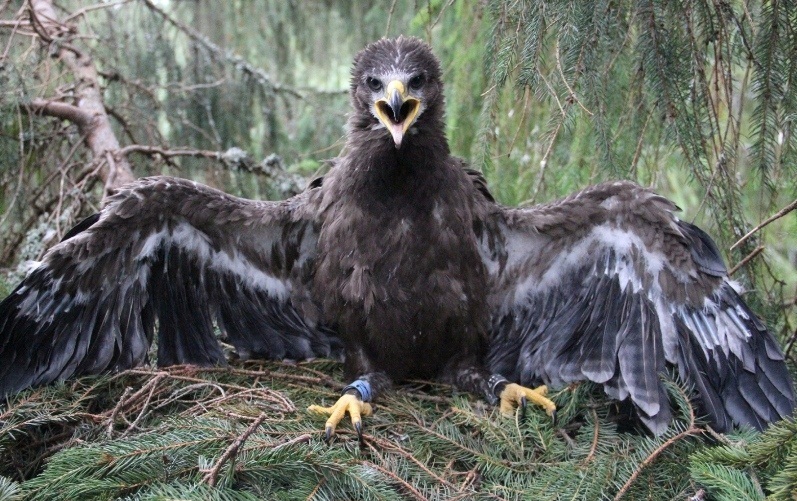 2)  https://energiaprekrajinu.seas.sk/blog/dennik-orlice-anicky/289ANIČKA LIETA SAVANOU, NAD VÝCHODNOU BOTSWANOUTelemetrické údaje o pozícii orlice Aničky prichádzajú od jazera Sua Pan v severovýchodnej Botswane, kde sa zdržuje už dlhšie. Asi je to vhodné územie s dostatkom potravy, pretože tu trávila veľa času aj minulý rok. V polovici januára začíname sledovať jej let späť na Slovensko. Dúfame, že vysielačka vydrží a zachytí ho celý. ORLICA JE V JUHOAFRICKEJ REPUBLIKE A ZALETELA REKORDNE ĎALEKOOrlica nás opäť prekvapila. Ešte nikdy nebola tak ďaleko od hniezda na Slovensku. Z Botswany zaletela do Juhoafrickej republiky a nachádza sa približne 200 km severne od mesta Johannesburg. Vzdušnou čiarou sa vzdialila od svojho hniezda na Liptove 8 300 km, koľko ale nalietala v skutočnosti je ťažké si predstaviť. Anička je vďaka miniatúrnej vysielačke prvý slovensky orol krikľavý zdokumentovaný na zimovisku v Juhoafrickej republike. ZAŽÍVA ROMANTIKU – PO PRVÝ RAZ V MOZAMBIKUCez víkend nám prišli od Aničky ďalšie nové a zaujímavé polohy. Po vletení do Juhoafrickej republiky nabrala kurz na juh. Teraz sa však otočila na východ a vôbec po prvýkrát odkedy ju sledujeme zaletela do Mozambiku. Oproti minulému roku tak výrazne posunula oblasť zimoviska na juhovýchod. Pritom prelietala ponad asi najznámejšie veľkoplošné chránené územie Afriky - Krugerov národný park. Z HORSKÉHO KRÁĽOVSTVA K INDICKÉMU OCEÁNUAnička navštívila v poradí už svoj 25. štát - Svazijsko (Swaziland). Do tohto malého kráľovstva priletela z Juhoafrickej republiky, kam sa letom na juhovýchod po čase opäť vrátila. Nachádza sa len približne 30 km od Indického oceánu. Ak by sa vybrala na severovýchod a dokázala by preletieť Mozambický prieliv, dostala by sa až na Madagaskar.KRÁTKY ODDYCH V ZIMBABWEPo vyše týždňovej odmlke dala Anička o sebe opäť vedieť. Z Mozambiku, kam sa dostala z Juhoafrickej republiky si to namierila severozápadným smerom a vletela do štátu Zimbabwe. Jej posledná pozícia sa nachádza južne od mesta Maswingo. Vlani začala orlica migráciu späť k svojmu hniezdu pod Tatrami o dva dni neskôr. Dúfame, že je v dobrej kondícii a zvládne náročnú trasu dlhú tisíce kilometrov. DO UGANDY PONAD JAZERÁZo Zimbabwe vletela nakrátko opäť do Mozambiku a odtiaľ na sever do Malawi, kde sa zdržala niekoľko dní. Potom zamierila cez Tanzániu na severozápad k Viktóriinmu jazeru, ktoré je druhým najväčším jazerom na svete. Obletela ho zo západnej strany a dostala sa tak opäť do svojho obvyklého migračného koridoru. Jej posledná pozícia z 26. marca už bola za rovníkom v Ugande. V KRAJINE PYRAMÍDV Ugande sa zdržala dlhšie kvôli zlému počasiu. Teraz však opäť zrýchľuje. Preletela cez Južný Sudán, Etiópiu a Eritreu do Egypta. Oproti minulému roku má sklz zhruba 3 dni. Okrem našej orlice meškajú aj niektoré nemecké a estónske orly. Keď Anička preletí Suezsky záliv medzi Egyptom a Sinajským polostrovom, bude už v Ázii.ANIČKA JE V MALEJ ÁZIIPosledné dni Anička veľmi zrýchlila. Po známej migračnej trase pokračovala cez Izrael, Libanon a Sýriu až do juhovýchodného Turecka . Prekonala veľmi nebezpečnú oblasť, v ktorej sa (s výnimkou Izraela) celoročne intenzívne poľuje na všetky druhy vtákov – neborákov. Chvalabohu, Anička je šťastne v Turecku!PRELET NAD BALKÁNSKYM POLOSTROVOMAnička v rýchlom tempe preletela okrajom Marmarského mora severne od Istanbulu do európskej časti Turecka. Pokračovala ďalej cez Bulharsko, a keď sme u nás oslavovali Juraja, obedovala už v Rumunsku, južne od Bukurešti. Čakal ju prelet rumunských Karpát.ZVÍTANIE SA S PARTNEROMPopri ukrajinsko-maďarskej hranici pokračovala Anička na Slovensko. Letela neďaleko Trebišova, Košíc a Prešova pomedzi Spišskú Belú a Kežmarok smerom na severozápad. Tu už pravdepodobne oblietala prichádzajúcu búrku a míňajúc Lendak a Ždiar sa dostala až k Belianskym Tatrám, kde prenocovala nad obcou Tatranská Javorina. Ďalší deň pokračovala do Bielovodskej doliny a vzápätí preletela vôbec prvýkrát až do Poľska. Z Doliny piatich poľských plies zamierila na juhozápad a v nadmorskej výške asi 2 000 m n. m. prekonala hrebeň Tatier -  cez Hladké sedlo vkĺzla opäť k nám, do nádhernej Kobylej doliny v Západných Tatrách. Do Tichej doliny preletela hrebeňom Liptovských Kôp za Krížnou. Odtiaľ cez Bystrú, Kamenistú, Račkovú, Jamnickú, Studenú a Žiarsku dolinu sa dostala do Liptovskej kotliny. Prílet na hniezdo, kde ju už netrpezlivo očakával samček, sme zaznamenali v pondelok ráno. Od vzlietnutia v Mozambiku sa tak Anička vrátila domov po dlhých (doplň koľkých .............) mesiacoch.12. január 201521. január 201526. január 201511. február 201523. marec 201526. marec 201514. apríl 201519. apríl 201524. apríl 201527. apríl 2015